 ANMAT - Proyecto de Disposición en consulta pública PME - IMDRF 001-00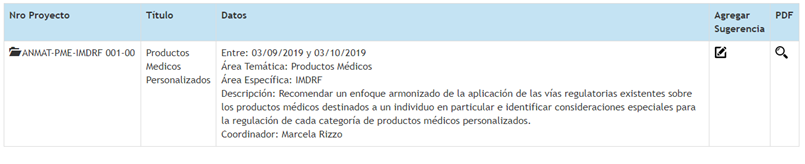 